friLingue St Bernard School — language school in Switzerland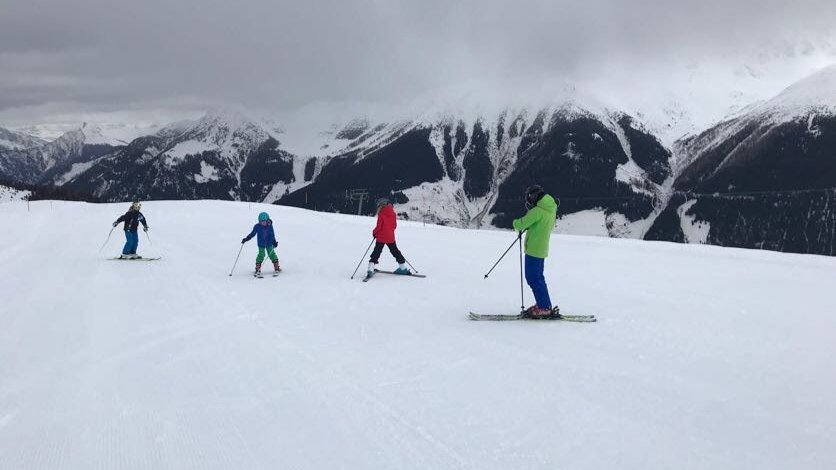 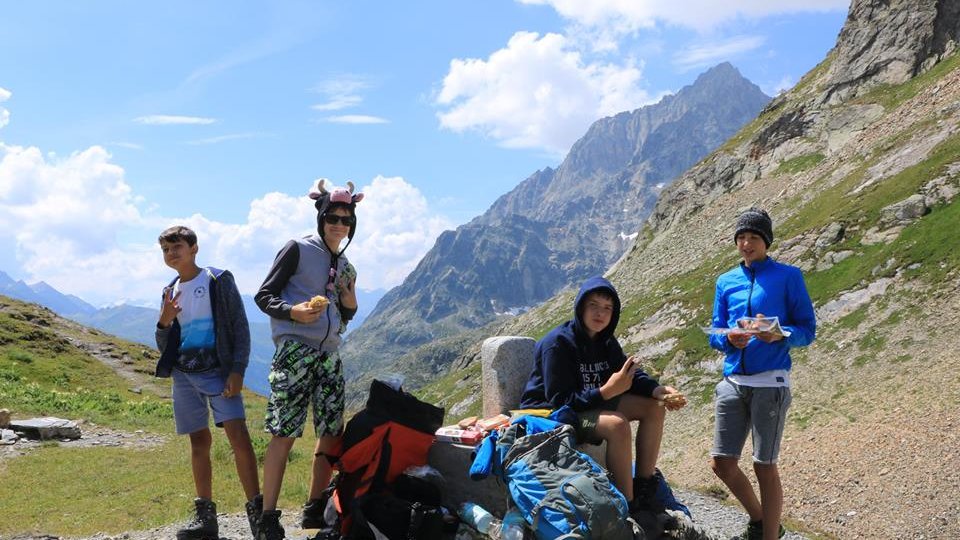 Liddes, Лидд, Switzerland, from 8 to 17 ageDescriptionWhy choose this programInfrastructureSport infrastructureHobbies and clubsWhat else included in the program priceRecommended arrival cityЖеневаSample timetableFor booking please go to www.travelclass.org Course intensity15AccommodationCampusRoom typeQuadrapleBathroom facilitiesSharedMealsBreakfast, Lunch and DinnerExcursions per week2Weekday excursions1Full day excursions1MorningAfternoonEveningDay 1FreeArrivalsWelcoming games + level testDay 2Language ClassTennis with professionals Thematic EveningDay 3Language ClassExcursion in BavonFire camp/concertDay 4Language ClassTennis with professionals Treasure HuntDay 5Language ClassExcursion in Aoste (Italy)Free eveningDay 6Language ClassTennis with professionals DiscoDay 7Excursion to SionExcursion to SionFree